Зарегистрировано в Минюсте России 29 декабря 2012 г. N 26512МИНИСТЕРСТВО ЗДРАВООХРАНЕНИЯ РОССИЙСКОЙ ФЕДЕРАЦИИПРИКАЗот 15 ноября 2012 г. N 919нОБ УТВЕРЖДЕНИИ ПОРЯДКАОКАЗАНИЯ МЕДИЦИНСКОЙ ПОМОЩИ ВЗРОСЛОМУ НАСЕЛЕНИЮ ПО ПРОФИЛЮ"АНЕСТЕЗИОЛОГИЯ И РЕАНИМАТОЛОГИЯ"В соответствии со статьей 37 Федерального закона от 21 ноября 2011 г. N 323-ФЗ "Об основах охраны здоровья граждан в Российской Федерации" (Собрание законодательства Российской Федерации, 2011, N 48, ст. 6724; 2012, N 26, ст. 3442, 3446) приказываю:1. Утвердить прилагаемый Порядок оказания медицинской помощи взрослому населению по профилю "анестезиология и реаниматология".2. Признать утратившим силу приказ Министерства здравоохранения и социального развития Российской Федерации от 13 апреля 2011 г. N 315н "Об утверждении Порядка оказания анестезиолого-реанимационной помощи взрослому населению" (зарегистрирован Министерством юстиции Российской Федерации 10 июня 2011 г., регистрационный N 21020).МинистрВ.И.СКВОРЦОВАПриложениек приказу Министерства здравоохраненияРоссийской Федерацииот 15 ноября 2012 г. N 919нПОРЯДОКОКАЗАНИЯ МЕДИЦИНСКОЙ ПОМОЩИ ВЗРОСЛОМУ НАСЕЛЕНИЮ ПО ПРОФИЛЮ"АНЕСТЕЗИОЛОГИЯ И РЕАНИМАТОЛОГИЯ"1. Настоящий Порядок регулирует вопросы оказания медицинской помощи взрослому населению по профилю "анестезиология и реаниматология" в медицинских организациях.2. Медицинская помощь по профилю "анестезиология и реаниматология" оказывается в экстренной, неотложной и плановой формах и включает комплекс медицинских и реабилитационных мероприятий, целью которых является:профилактика и лечение боли и болезненных ощущений у пациентов, выбор вида обезболивания в соответствии с соматическим статусом пациента, характером и объемом вмешательства и его неотложностью;поддержание и (или) искусственное замещение обратимо нарушенных функций жизненно важных органов и систем при состояниях, угрожающих жизни пациента;проведение лечебных и диагностических мероприятий пациентам во время анестезии, реанимации и интенсивной терапии;лабораторный и функциональный мониторинг за адекватностью анестезии и (или) интенсивной терапии;наблюдение за состоянием пациентов в пред- и посленаркозном периоде и определение его продолжительности;лечение заболевания, вызвавшего развитие критического состояния;отбор пациентов, подлежащих лечению в подразделении, оказывающем анестезиолого-реанимационную помощь, перевод пациентов в отделения по профилю заболевания или в палаты интенсивного наблюдения (послеродовые, послеоперационные и другие) после стабилизации функций жизненно важных органов.3. Медицинская помощь по профилю "анестезиология и реаниматология" оказывается в виде:первичной медико-санитарной помощи;скорой, в том числе скорой специализированной, медицинской помощи;специализированной, в том числе высокотехнологичной, медицинской помощи;паллиативной медицинской помощи.(абзац введен Приказом Минздрава России от 14.09.2018 N 625н)4. Медицинская помощь по профилю "анестезиология и реаниматология" может оказываться в следующих условиях:вне медицинской организации (по месту вызова бригады скорой медицинской помощи, а также в транспортных средствах при медицинской эвакуации);амбулаторно (в условиях, не предусматривающих круглосуточное медицинское наблюдение и лечение);в дневном стационаре (в условиях, предусматривающих медицинское наблюдение и лечение в дневное время, не требующих круглосуточного медицинского наблюдения и лечения);стационарно (в условиях, обеспечивающих круглосуточное медицинское наблюдение и лечение).5. Медицинская помощь по профилю "анестезиология и реаниматология" оказывается на основе стандартов медицинской помощи и с учетом клинических рекомендаций (протоколов лечения).(в ред. Приказа Минздрава России от 14.09.2018 N 625н)6. Первичная медико-санитарная помощь по профилю "анестезиология и реаниматология" предусматривает мероприятия по профилактике боли при болезненных лечебных и диагностических вмешательствах, лечении боли, восстановлении, замещении и поддержании жизненно важных функций организма в состояниях, угрожающих жизни пациента.7. Первичная медико-санитарная помощь включает:первичную доврачебную медико-санитарную помощь;первичную врачебную медико-санитарную помощь;первичную специализированную медико-санитарную помощь.8. Первичная медико-санитарная помощь оказывается медицинскими работниками медицинских организаций и (или) их структурных подразделений, оказывающими первичную медико-санитарную помощь, в том числе фельдшерско-акушерских пунктов, врачебных амбулаторий.9. Первичная специализированная медико-санитарная помощь и специализированная, в том числе высокотехнологичная, медицинская помощь по профилю "анестезиология и реаниматология" оказывается в медицинских организациях или ее структурных подразделениях:в группе анестезиологии-реанимации для взрослого населения;в отделении анестезиологии-реанимации для взрослого населения;в отделении анестезиологии-реанимации с палатами реанимации и интенсивной терапии для взрослого населения;в отделении реанимации и интенсивной терапии для взрослого населения;в центре анестезиологии-реанимации для взрослого населения;в палатах реанимации и интенсивной терапии стационарного отделения скорой медицинской помощи.(абзац введен Приказом Минздрава России от 14.09.2018 N 625н)10. Медицинские организации или их структурные подразделения (группа, отделения, центры), оказывающие первичную специализированную медико-санитарную помощь и специализированную, в том числе высокотехнологичную, медицинскую помощь по профилю "анестезиология и реаниматология", должны иметь специально оборудованные пациенто-места для профилактики и лечения боли и болезненных ощущений при медицинских вмешательствах, искусственного замещения или искусственного поддержания обратимо нарушенных функций жизненно важных органов и систем, которые могут располагаться в операционной, манипуляционной, диагностических кабинетах, противошоковых палатах, преднаркозной палате, палате пробуждения и других подразделениях.11. Рекомендуемое распределение рабочего времени врача-анестезиолога-реаниматолога для анестезиологических пособий составляет 70% времени на проведение анестезии и 30% времени на осмотры и консультирование больных в амбулаторных и стационарных условиях.Специально оборудованные места для оказания медицинской помощи по профилю "анестезиология и реаниматология" в плановой форме при диагностических, лечебных и иных медицинских вмешательствах организуются при потребности в их занятости на проведение анестезии не менее 70% рабочего времени в течение года.Специально оборудованные места для оказания круглосуточной медицинской помощи по профилю "анестезиология и реаниматология" в экстренной форме организуются при потребности в их занятости на проведение анестезии не менее 50% рабочего времени в течение года.Время пребывания пациента в палате пробуждения не должно превышать 6 часов.12. Число коек для реанимации и интенсивной терапии при оказании медицинской помощи по профилю "анестезиология и реаниматология" в медицинской организации устанавливается руководителем медицинской организации в зависимости от потребностей, обусловленных видами и объемом оказываемой медицинской помощи, и составляет не менее 3% общего коечного фонда в медицинских организациях, имеющих коечный фонд от 200 до 400 коек, не менее 5% общего коечного фонда в медицинских организациях, имеющий коечный фонд более 400 коек, и не менее 6 коек из общего коечного фонда в медицинских организациях, имеющих коечный фонд менее 200 коек.13. Структурные подразделения медицинских организаций, оказывающие медицинскую помощь по профилю "анестезиология и реаниматология", используют в работе технические и технологические возможности медицинской организации, в составе которой они созданы.14. Скорая, в том числе скорая специализированная, медицинская помощь по профилю "анестезиология и реаниматология" оказывается фельдшерскими выездными бригадами скорой медицинской помощи, врачебными выездными бригадами скорой медицинской помощи, специализированными выездными бригадами скорой медицинской помощи анестезиологии-реанимации в соответствии с приказом Министерства здравоохранения Российской Федерации от 20 июня 2013 г. N 388н "Об утверждении Порядка оказания скорой, в том числе скорой специализированной, медицинской помощи" <1> и включает в том числе проведение первичной сердечно-легочной реанимации, анестезии и медицинскую эвакуацию пациента в медицинскую организацию, оказывающую медицинскую помощь по профилю "анестезиология и реаниматология", с поддержанием основных жизненно важных функций.(п. 14 в ред. Приказа Минздрава России от 14.09.2018 N 625н)--------------------------------<1> Зарегистрирован Министерством юстиции Российской Федерации 16 августа 2013 г., регистрационный N 29422, с изменениями, внесенными приказами Министерства здравоохранения Российской Федерации от 22 января 2016 г. N 33н (зарегистрирован Министерством юстиции Российской Федерации 9 марта 2016 г., регистрационный N 41353) и от 5 мая 2016 г. N 283н (зарегистрирован Министерством юстиции Российской Федерации 26 мая 2016 г., регистрационный N 42283).(сноска введена Приказом Минздрава России от 14.09.2018 N 625н)15. Скорая, в том числе скорая специализированная, медицинская помощь по профилю "анестезиология и реаниматология" оказывается в экстренной и неотложной форме вне медицинской организации, а также в амбулаторных и стационарных условиях.16. При оказании скорой медицинской помощи по профилю "анестезиология и реаниматология" в случае необходимости осуществляется медицинская эвакуация, которая включает в себя санитарно-авиационную и санитарную эвакуацию.17. Бригада скорой медицинской помощи доставляет пациентов с угрожающими жизни состояниями в медицинские организации, оказывающие круглосуточную медицинскую помощь по профилю "анестезиология и реаниматология".18. При наличии медицинских показаний после устранения угрожающих жизни состояний пациенты переводятся в профильные отделения медицинской организации для оказания специализированной, в том числе высокотехнологичной, медицинской помощи.При поступлении пациентов в медицинские организации свыше коечного фонда они подлежат переводу в другую медицинскую организацию.19. Специализированная, в том числе высокотехнологичная, медицинская помощь по профилю "анестезиология и реаниматология" оказывается в медицинских организациях или их структурных подразделениях, имеющих врачей-анестезиологов-реаниматологов и медицинских сестер-анестезистов.20. Специализированная, в том числе высокотехнологичная, медицинская помощь по профилю "анестезиология и реаниматология" оказывается врачами-анестезиологами-реаниматологами и медицинскими сестрами - анестезистами в стационарных условиях и условиях дневного стационара и включает в себя мероприятия по профилактике боли при болезненных лечебных и диагностических вмешательствах, лечении боли, восстановлении, замещении и поддержании жизненно важных функций организма в состояниях угрожающих жизни пациента и требующих использования специальных методов и сложных медицинских технологий.21. Плановая медицинская помощь оказывается при проведении диагностических и лечебных мероприятий, при заболеваниях и состояниях, не сопровождающихся угрозой жизни, не требующих экстренной и неотложной помощи, отсрочка оказания которой на определенное время не повлечет за собой ухудшение состояния, угрозу жизни и здоровью пациента.22. Специализированная, за исключением высокотехнологичной, медицинская помощь по профилю "анестезиология и реаниматология" оказывается в медицинских организациях и иных организациях, подведомственных федеральным органам исполнительной власти в соответствии с Порядком направления пациентов в медицинские организации и иные организации, подведомственные федеральным органам исполнительной власти, для оказания специализированной (за исключением высокотехнологичной) медицинской помощи, предусмотренным приложением к Положению об организации оказания специализированной, в том числе высокотехнологичной, медицинской помощи, утвержденному приказом Министерства здравоохранения Российской Федерации от 2 декабря 2014 г. N 796н <2>.(п. 22 в ред. Приказа Минздрава России от 14.09.2018 N 625н)--------------------------------<2> Зарегистрирован Министерством юстиции Российской Федерации 2 февраля 2015 г., регистрационный N 35821, с изменениями, внесенными приказом Министерства здравоохранения Российской Федерации от 27 августа 2015 г. N 598н (зарегистрирован Министерством юстиции Российской Федерации 9 сентября 2015 г., регистрационный N 38847).(сноска введена Приказом Минздрава России от 14.09.2018 N 625н)23. Паллиативная медицинская помощь по профилю "анестезиология и реаниматология" оказывается в соответствии с приказом Министерства здравоохранения Российской Федерации от 14 апреля 2015 г. N 187н "Об утверждении порядка оказания паллиативной медицинской помощи взрослому населению" <3>.(п. 23 в ред. Приказа Минздрава России от 14.09.2018 N 625н)--------------------------------<3> Зарегистрирован Министерством юстиции Российской Федерации 8 мая 2015 г., регистрационный N 37182.(сноска введена Приказом Минздрава России от 14.09.2018 N 625н)23.1. Для повышения эффективности системы управления процессом оказания медицинской помощи взрослому населению в экстренной форме путем информационного взаимодействия, в том числе организации проведения консультаций и (или) участия в консилиуме врачей с применением телемедицинских технологий при дистанционном взаимодействии медицинских работников между собой <4>, в субъекте Российской Федерации создается дистанционный консультативный центр анестезиологии-реаниматологии.--------------------------------<4> Приказ Министерства здравоохранения Российской Федерации от 30 ноября 2017 г. N 965н "Об утверждении порядка организации и оказания медицинской помощи с применением телемедицинских технологий" (зарегистрирован Министерством юстиции Российской Федерации 9 января 2018 г., регистрационный N 49577).Заведующий группой анестезиологии-реанимации для взрослого населения (заведующий отделением анестезиологии-реанимации для взрослого населения, заведующий отделением анестезиологии-реанимации с палатами реанимации и интенсивной терапии для взрослого населения, заведующий отделением реанимации и интенсивной терапии для взрослого населения, руководитель Центра анестезиологии-реаниматологии для взрослого населения, заведующий стационарным отделением скорой медицинской помощи) медицинских организаций в субъекте Российской Федерации (за исключением медицинских организаций, подведомственных федеральным органам исполнительной власти), участвующих в реализации территориальной программы государственных гарантий бесплатного оказания гражданам медицинской помощи, или уполномоченное им лицо:а) направляет в дистанционный консультативный центр анестезиологии-реаниматологии запросы на проведение консультаций и (или) участие в консилиуме врачей с применением телемедицинских технологий;б) ежедневно направляет в дистанционный консультативный центр анестезиологии-реаниматологии информацию о нахождении в структурных подразделениях медицинских организаций по профилю "анестезиология и реаниматология" пациентов со следующими внезапными острыми заболеваниями, состояниями, представляющими угрозу жизни больного (далее - угрожающее жизни состояние):шок тяжелой (III - IV) степени;кома различной этиологии с оценкой по шкале комы Глазго менее восьми баллов;массивная кровопотеря;острое нарушение гемостаза;острая недостаточность отдельных органов или систем тяжелой степени (острая сердечная и (или) сосудистая недостаточность, дыхательная недостаточность, церебральная недостаточность, печеночная, почечная или надпочечниковая недостаточность, панкреонекроз);гнойно-септическое состояние (сепсис, перитонит, гнойный плеврит, флегмона);расстройство регионального и (или) органного кровообращения, приводящее к инфаркту внутреннего органа или гангрене конечности;эмболия (газовая, жировая, тканевая, тромбоэмболия) сосудов головного мозга, легких;острое отравление химическими и биологическими веществами, включая лекарственные препараты, вызвавшее угрожающее жизни состояние;различные виды механической асфиксии, последствия общего воздействия высокой или низкой температуры, высокого или низкого атмосферного давления (баротравма, кессонная болезнь), технического или атмосферного электричества (электротравма), вызвавшие угрожающее жизни состояние;последствия других форм неблагоприятного воздействия (обезвоживание, истощение и иные), вызвавшие угрожающее жизни состояние.(п. 23.1 введен Приказом Минздрава России от 14.09.2018 N 625н)24. После оказания медицинской помощи по профилю "анестезиология и реаниматология" при наличии медицинских показаний и независимо от сроков, прошедших с момента развития критического состояния, пациенты направляются для медицинской реабилитации в специальные медицинские и санаторно-курортные организации.25. Медицинская помощь по профилю "анестезиология и реаниматология" оказывается в соответствии с приложениями N 1 - 18 к настоящему Порядку.(в ред. Приказа Минздрава России от 14.09.2018 N 625н)Приложение N 1к Порядку оказания медицинскойпомощи взрослому населению по профилю"анестезиология и реаниматология",утвержденному приказом Министерстваздравоохранения Российской Федерацииот 15 ноября 2012 г. N 919нПРАВИЛАОРГАНИЗАЦИИ ДЕЯТЕЛЬНОСТИ ГРУППЫ АНЕСТЕЗИОЛОГИИ-РЕАНИМАЦИИДЛЯ ВЗРОСЛОГО НАСЕЛЕНИЯ1. Настоящие Правила регулируют вопросы организации деятельности группы анестезиологии-реанимации для взрослого населения (далее - Группа).2. Группа является структурным подразделением медицинской организации и создается для оказания анестезиолого-реанимационной помощи взрослому населению в плановой, неотложной и экстренной форме без круглосуточного графика работы.3. Группа создается в медицинской организации, оказывающей медицинскую помощь по профилю "анестезиология и реаниматология" и имеющей в свой структуре дневной стационар.4. Руководство Группы осуществляется заведующим, назначаемым на должность и освобождаемым от должности руководителем медицинской организации, в составе которой она создана.5. На должность заведующего Группой назначается медицинский работник, соответствующий Квалификационным требованиям к медицинским и фармацевтическим работникам с высшим образованием по направлению подготовки "Здравоохранение и медицинские науки" <1> (далее - Квалификационные требования) по специальности "анестезиология-реаниматология".(п. 5 в ред. Приказа Минздрава России от 14.09.2018 N 625н)--------------------------------<1> Приказ Министерства здравоохранения Российской Федерации от 8 октября 2015 г. N 707н (зарегистрирован Министерством юстиции Российской Федерации 23 октября 2015 г., регистрационный N 39438), с изменениями, внесенными приказом Министерства здравоохранения Российской Федерации от 15 июня 2017 г. N 328н (зарегистрирован Министерством юстиции Российской Федерации 3 июля 2017 г., регистрационный N 47273).(сноска введена Приказом Минздрава России от 14.09.2018 N 625н)6. На должность врача-анестезиолога-реаниматолога Группы назначается медицинский работник, соответствующий Квалификационным требованиям по специальности "анестезиология-реаниматология".(п. 6 в ред. Приказа Минздрава России от 14.09.2018 N 625н)7. Штатная численность Группы устанавливается в соответствии с рекомендуемыми штатными нормативами, предусмотренными приложением N 2 к Порядку оказания медицинской помощи взрослому населению по профилю "анестезиология и реаниматология", утвержденному настоящим приказом.8. Группа выполняет следующие функции:профилактика и лечение боли и болезненных ощущений у пациентов, выбор вида обезболивания в соответствии с соматическим статусом пациента, характером и объемом вмешательства и его неотложностью;поддержание и (или) искусственное замещение обратимо нарушенных функций жизненно важных органов и систем при состояниях, угрожающих жизни пациента;проведение лечебных и диагностических мероприятий пациентам во время анестезии, реанимации и интенсивной терапии;лабораторный и функциональный мониторинг за адекватностью анестезии и (или) интенсивной терапии;проведение комплекса мероприятий по восстановлению и поддержанию нарушенных жизненно-важных функций организма, возникших вследствие заболевания, травмы, оперативного вмешательства или других причин;осуществление комплекса мероприятий (в преднаркозной палате) по подготовке к анестезии, ее проведению при операциях, перевязках, родах и иных диагностических и (или) лечебных процедурах;осуществление наблюдения за состоянием пациента после окончания анестезии (в палате пробуждения) до восстановления и стабилизации жизненно-важных систем организма;оказание помощи в проведении реанимации пациентам в других подразделениях медицинской организации;консультирование врачей других отделений медицинской организации;иные функции в соответствии с законодательством Российской Федерации.9. Группа оснащается в соответствии со стандартом оснащения, предусмотренным приложением N 3 к Порядку оказания медицинской помощи взрослому населению по профилю "анестезиология и реаниматология", утвержденному настоящим приказом.10. В структуру Группы входят:преднаркозная палата;операционная;манипуляционная;диагностический кабинет;палата пробуждения.11. Для обеспечения работы одного пациенто-места в операционной, манипуляционной, диагностическом кабинете, преднаркозная палата и палата пробуждения могут быть территориально и функционально объединены в палату на 3-х пациентов.12. В Группе предусматривается:кабинет заведующего;кабинет врача;кабинет старшей медицинской сестры;помещение для врачей;помещение для медицинских сестер;кабинет сестры-хозяйки;санузел для медицинских работников;санитарная комната;комната для хранения резервного оборудования;комната для обработки наркозно-дыхательной аппаратуры;комната для хранения расходных материалов;комната для хранения лекарственных средств;комната для хранения белья и хозяйственного инвентаря.13. При невозможности оказания медицинской помощи по профилю "анестезиология и реаниматология" в Группе пациент переводится в медицинскую организацию, оказывающую круглосуточную медицинскую помощь по профилю "анестезиология и реаниматология".Приложение N 2к Порядку оказания медицинскойпомощи взрослому населению по профилю"анестезиология и реаниматология",утвержденному приказом Министерстваздравоохранения Российской Федерацииот 15 ноября 2012 г. N 919нРЕКОМЕНДУЕМЫЕ ШТАТНЫЕ НОРМАТИВЫГРУППЫ АНЕСТЕЗИОЛОГИИ-РЕАНИМАЦИИ ДЛЯ ВЗРОСЛОГО НАСЕЛЕНИЯПриложение N 3к Порядку оказания медицинскойпомощи взрослому населению по профилю"анестезиология и реаниматология",утвержденному приказом Министерстваздравоохранения Российской Федерацииот 15 ноября 2012 г. N 919нСТАНДАРТОСНАЩЕНИЯ ГРУППЫ АНЕСТЕЗИОЛОГИИ-РЕАНИМАЦИИДЛЯ ВЗРОСЛОГО НАСЕЛЕНИЯ <*>--------------------------------<*> При отсутствии в группе анестезиологии-реанимации для взрослого населения системы централизованного снабжения медицинскими газами и вакуумом группа оснащается концентраторами кислорода с функцией сжатого воздуха и вакуума из расчета одна установка на 1 пациенто-место в операционной, манипуляционной, диагностическом кабинете.Приложение N 4к Порядку оказания медицинскойпомощи взрослому населению по профилю"анестезиология и реаниматология",утвержденному приказом Министерстваздравоохранения Российской Федерацииот 15 ноября 2012 г. N 919нПРАВИЛАОРГАНИЗАЦИИ ДЕЯТЕЛЬНОСТИ ОТДЕЛЕНИЯАНЕСТЕЗИОЛОГИИ-РЕАНИМАЦИИ ДЛЯ ВЗРОСЛОГО НАСЕЛЕНИЯ1. Настоящие Правила регулируют вопросы организации деятельности отделения анестезиологии-реанимации для взрослого населения (далее - Отделение).2. Отделение является структурным подразделением медицинской организации, оказывающей медицинскую помощь по профилю "анестезиология и реаниматология" и имеющей отделение реанимации и интенсивной терапии с противошоковой палатой (далее - медицинская организация), и создается для оказания анестезиолого-реанимационной помощи взрослому населению в плановой, неотложной и экстренной форме в круглосуточном и дневном режиме.3. Отделение возглавляет заведующий, назначаемый на должность и освобождаемый от должности руководителем медицинской организации, в составе которой оно создано.4. На должность заведующего Отделением назначается специалист, соответствующий Квалификационным требованиям к медицинским и фармацевтическим работникам с высшим образованием по направлению подготовки "Здравоохранение и медицинские науки" <1> по специальности "анестезиология-реаниматология".(п. 4 в ред. Приказа Минздрава России от 14.09.2018 N 625н)--------------------------------<1> Приказ Министерства здравоохранения Российской Федерации от 8 октября 2015 г. N 707н (зарегистрирован Министерством юстиции Российской Федерации 23 октября 2015 г., регистрационный N 39438), с изменениями, внесенными приказом Министерства здравоохранения Российской Федерации от 15 июня 2017 г. N 328н (зарегистрирован Министерством юстиции Российской Федерации 3 июля 2017 г., регистрационный N 47273).(сноска введена Приказом Минздрава России от 14.09.2018 N 625н)5. Штатная численность Отделения устанавливается в соответствии с рекомендуемыми штатными нормативами, предусмотренными приложением N 5 к Порядку оказания медицинской помощи взрослому населению по профилю "анестезиология и реаниматология", утвержденному настоящим приказом.6. В структуру Отделения входят:преднаркозная палата;операционная;манипуляционная;диагностический кабинет;палата пробуждения;противошоковая палата, расположенная в приемном отделении (для медицинских организаций, оказывающих специализированную медицинскую помощь в экстренной и неотложной формах).(в ред. Приказа Минздрава России от 14.09.2018 N 625н)7. В Отделении предусматриваются:кабинет заведующего отделением;кабинет для врачей;кабинет старшей медицинской сестры;кабинет для медицинских сестер;кабинет сестры-хозяйки;кабинет для врача-лаборанта и фельдшера-лаборанта;санузел для медицинских работников;помещение для хранения резервного медицинского оборудования;помещение для обработки наркозно-дыхательной аппаратуры;помещение для хранения расходных материалов;помещение для хранения лекарственных средств;помещение для хранения белья и хозяйственного инвентаря.8. Отделение выполняет следующие функции:профилактика и лечение боли и болезненных ощущений у пациентов, выбор вида обезболивания в соответствии с соматическим статусом пациента, характером и объемом вмешательства и его неотложностью;проведение комплекса противошоковых мероприятий;поддержание и (или) искусственное замещение обратимо нарушенных функций жизненно важных органов и систем;проведение лечебных и диагностических мероприятий пациентам во время анестезии, реанимации и интенсивной терапии;лабораторный и функциональный мониторинг за адекватностью анестезии;проведение комплекса мероприятий по восстановлению и поддержанию нарушенных жизненно-важных функций организма, возникших вследствие анестезии, оперативного вмешательства или других причин;осуществление комплекса мероприятий (в преднаркозной палате) по подготовке к анестезии, ее проведению при операциях, перевязках, родах и иных диагностических и (или) лечебных процедурах;осуществление наблюдения за состоянием пациента после окончания анестезии (в палате пробуждения) до восстановления и стабилизации жизненно-важных систем организма;санитарная обработка пациента в противошоковой палате;оказание помощи в проведении реанимации пациентам в других подразделениях медицинской организации;консультирование врачей других отделений медицинской организации;иные функции в соответствии с законодательством Российской Федерации.9. Отделение оснащается в соответствии со стандартом оснащения, предусмотренным приложением N 6 к Порядку оказания медицинской помощи взрослому населению по профилю "анестезиология и реаниматология", утвержденному настоящим приказом.10. При невозможности оказания медицинской помощи по профилю "анестезиология и реаниматология" в Отделении пациент переводится в подразделение медицинской организации, оказывающей круглосуточную медицинскую помощь по профилю "анестезиология и реаниматология", либо, при его отсутствии, в другую медицинскую организацию, имеющую в своем составе отделение анестезиологии-реанимации для взрослого населения с палатами для реанимации и интенсивной терапии.Приложение N 5к Порядку оказания медицинскойпомощи взрослому населению по профилю"анестезиология и реаниматология",утвержденному приказом Министерстваздравоохранения Российской Федерацииот 15 ноября 2012 г. N 919нРЕКОМЕНДУЕМЫЕ ШТАТНЫЕ НОРМАТИВЫОТДЕЛЕНИЯ АНЕСТЕЗИОЛОГИИ И РЕАНИМАЦИИДЛЯ ВЗРОСЛОГО НАСЕЛЕНИЯПриложение N 6к Порядку оказания медицинскойпомощи взрослому населению по профилю"анестезиология и реаниматология",утвержденному приказом Министерстваздравоохранения Российской Федерацииот 15 ноября 2012 г. N 919нСТАНДАРТОСНАЩЕНИЯ ОТДЕЛЕНИЯ АНЕСТЕЗИОЛОГИИ И РЕАНИМАЦИИДЛЯ ВЗРОСЛОГО НАСЕЛЕНИЯПримечание:При отсутствии в отделении анестезиологии и реанимации для взрослого населения системы централизованного снабжения медицинскими газами и вакуумом отделение оснащается концентраторами кислорода с функцией сжатого воздуха и вакуума из расчета одна установка на 1 - 2 пациенто-места в операционной, манипуляционной, диагностическом кабинете.Приложение N 7к Порядку оказания медицинскойпомощи взрослому населению по профилю"анестезиология и реаниматология",утвержденному приказом Министерстваздравоохранения Российской Федерацииот 15 ноября 2012 г. N 919нПРАВИЛАОРГАНИЗАЦИИ ДЕЯТЕЛЬНОСТИ ОТДЕЛЕНИЯАНЕСТЕЗИОЛОГИИ-РЕАНИМАЦИИ С ПАЛАТАМИ РЕАНИМАЦИИИ ИНТЕНСИВНОЙ ТЕРАПИИ ДЛЯ ВЗРОСЛОГО НАСЕЛЕНИЯ1. Настоящие Правила регулируют вопросы организации деятельности отделения анестезиологии-реанимации с палатами реанимации и интенсивной терапии для взрослого населения (далее - Отделение).2. Отделение является структурным подразделением медицинской организации, оказывающей медицинскую помощь по профилю "анестезиология и реаниматология" (далее - медицинская организация).3. Отделение создается в медицинских организациях, оказывающих медицинскую помощь, требующую применения анестезии.4. Отделение возглавляет заведующий, назначаемый на должность и освобождаемый от должности руководителем медицинской организации, в составе которой оно создано.5. На должность заведующего Отделением назначается специалист, соответствующий Квалификационным требованиям к медицинским и фармацевтическим работникам с высшим образованием по направлению подготовки "Здравоохранение и медицинские науки" <1> по специальности "анестезиология-реаниматология".(п. 5 в ред. Приказа Минздрава России от 14.09.2018 N 625н)--------------------------------<1> Приказ Министерства здравоохранения Российской Федерации от 8 октября 2015 г. N 707н (зарегистрирован Министерством юстиции Российской Федерации 23 октября 2015 г., регистрационный N 39438), с изменениями, внесенными приказом Министерства здравоохранения Российской Федерации от 15 июня 2017 г. N 328н (зарегистрирован Министерством юстиции Российской Федерации 3 июля 2017 г., регистрационный N 47273).(сноска введена Приказом Минздрава России от 14.09.2018 N 625н)6. Штатная численность Отделения устанавливается в соответствии с рекомендуемыми штатными нормативами, предусмотренными приложением N 8 к Порядку оказания медицинской помощи взрослому населению по профилю "анестезиология и реаниматология", утвержденному настоящим приказом.7. В структуру Отделения входят:преднаркозная палата;операционная;манипуляционная;диагностический кабинет;палата пробуждения;противошоковая палата, расположенная в приемном отделении (для медицинских организаций, оказывающих специализированную медицинскую помощь в экстренной и неотложной формах);(в ред. Приказа Минздрава России от 14.09.2018 N 625н)палата реанимации и интенсивной терапии.8. В Отделении предусматриваются:кабинет заведующего отделением;кабинет врача;кабинет старшей медицинской сестры;кабинет для медицинских сестер;кабинет сестры-хозяйки;кабинет для врача-лаборанта и фельдшера-лаборанта;кабинет для лабораторного оборудования;кабинет для хранения резервного медицинского оборудования;кабинет для обработки наркозно-дыхательной аппаратуры;кабинет для хранения расходных материалов;кабинет для хранения лекарственных средств;кабинет для хранения белья и хозяйственного инвентаря;санитарный пропускник;помещение для временного хранения трупов.9. Отделение выполняет следующие функции:профилактика и лечение боли и болезненных ощущений у пациентов, выбор вида обезболивания в соответствии с соматическим статусом пациента, характером и объемом вмешательства и его неотложностью;проведение комплекса противошоковых мероприятий;поддержание и (или) искусственное замещение обратимо нарушенных функций жизненно важных органов и систем;проведение лечебных и диагностических мероприятий пациентам во время анестезии, реанимации и интенсивной терапии;лабораторный и функциональный мониторинг за адекватностью анестезии;проведение комплекса мероприятий по восстановлению и поддержанию нарушенных жизненно-важных функций организма, возникших вследствие анестезии, оперативного вмешательства или других причин;осуществление комплекса мероприятий (в преднаркозной палате) по подготовке к анестезии, ее проведению при операциях, перевязках, родах и иных диагностических и (или) лечебных процедурах;осуществление наблюдения за состоянием пациента после окончания анестезии (в палате пробуждения) до восстановления и стабилизации жизненно-важных систем организма;санитарная обработка пациента в противошокой палате;проведение лечебных и диагностических мероприятий пациентам во время реанимации и интенсивной терапии;лабораторный и функциональный мониторинг за адекватностью интенсивной терапии;оказание помощи в проведении реанимации пациентам в других подразделениях медицинской организации;консультирование врачей других отделений медицинской организации;проведение мероприятий по подтверждению в установленном порядке диагноза смерти головного мозга человека, информирование руководителя медицинской организации, а в случае его отсутствия - ответственного дежурного врача об установлении диагноза смерти головного мозга человека в целях решения вопроса о возможности использования органов и (или) тканей умершего для трансплантации, с последующим извещением указанными лицами соответствующей медицинской организации, осуществляющей изъятие, хранение и транспортировку органов и (или) тканей человека для трансплантации;выполнение мероприятий (кондиционирования) после установления диагноза смерти головного мозга человека в целях сохранения органов и (или) тканей умершего больного для трансплантации;иные функции в соответствии с законодательством Российской Федерации.10. Отделение оснащается в соответствии со стандартом оснащения, установленным приложением N 9 к Порядку оказания медицинской помощи взрослому населению по профилю "анестезиология и реаниматология", утвержденным настоящим приказом.11. При невозможности оказания медицинской помощи по профилю "анестезиология и реаниматология" в Отделении пациент переводится в Центр анестезиологии и реаниматологии для взрослого населения медицинской организации, в том числе используя санитарную авиацию для медицинской эвакуации.Приложение N 8к Порядку оказания медицинскойпомощи взрослому населению по профилю"анестезиология и реаниматология",утвержденному приказом Министерстваздравоохранения Российской Федерацииот 15 ноября 2012 г. N 919нРЕКОМЕНДУЕМЫЕ ШТАТНЫЕ НОРМАТИВЫОТДЕЛЕНИЯ АНЕСТЕЗИОЛОГИИ-РЕАНИМАЦИИ С ПАЛАТАМИ РЕАНИМАЦИИИ ИНТЕНСИВНОЙ ТЕРАПИИ ДЛЯ ВЗРОСЛОГО НАСЕЛЕНИЯПримечание:В медицинских организациях, имеющих в своем составе отделение анестезиологии-реанимации с палатами реанимации и интенсивной терапии для взрослого населения, рекомендуется предусматривать дополнительно должности врача по лечебной физкультуре, врача физиотерапевта и медицинского психолога.Приложение N 9к Порядку оказания медицинскойпомощи взрослому населению по профилю"анестезиология и реаниматология",утвержденному приказом Министерстваздравоохранения Российской Федерацииот 15 ноября 2012 г. N 919нСТАНДАРТОСНАЩЕНИЯ ОТДЕЛЕНИЯ АНЕСТЕЗИОЛОГИИ-РЕАНИМАЦИИ С ПАЛАТАМИРЕАНИМАЦИИ И ИНТЕНСИВНОЙ ТЕРАПИИ ДЛЯ ВЗРОСЛОГО НАСЕЛЕНИЯПримечания:1. При отсутствии в отделении анестезиологии-реанимации с палатами реанимации и интенсивной терапии для взрослого населения системы централизованного снабжения медицинскими газами и вакуумом отделение оснащается концентраторами кислорода с функцией сжатого воздуха и вакуума из расчета одна установка на 1 - 2 пациенто-места в операционной, манипуляционной, диагностическом кабинете.2. Аппараты искусственного кровообращения, экстракорпоральной оксигенации, контрпульсации, интраоперационного сбора крови, экстракорпоральной детоксикации, фильтрации, неинвазивные и инвазивные мониторы для оценки гемодинамики, транскраниальный оксиметр, метаболографы, ожоговые кровати и другие устройства предусматриваются в зависимости от потребности в них.Приложение N 10к Порядку оказания медицинскойпомощи взрослому населению по профилю"анестезиология и реаниматология",утвержденному приказом Министерстваздравоохранения Российской Федерацииот 15 ноября 2012 г. N 919нПРАВИЛАОРГАНИЗАЦИИ ДЕЯТЕЛЬНОСТИ ОТДЕЛЕНИЯ РЕАНИМАЦИИ И ИНТЕНСИВНОЙТЕРАПИИ ДЛЯ ВЗРОСЛОГО НАСЕЛЕНИЯ1. Настоящие Правила регулируют вопросы организации деятельности отделения реанимации и интенсивной терапии для взрослого населения (далее - Отделение).2. Отделение является структурным подразделением медицинской организации, оказывающей медицинскую помощь по профилю "анестезиология и реаниматология", и создается для оказания круглосуточной медицинской помощи взрослому населению по профилю "анестезиология и реаниматология" в плановой, неотложной и экстренной форме круглосуточно.3. На должность заведующего Отделением назначается специалист, соответствующий Квалификационным требованиям к медицинским и фармацевтическим работникам с высшим образованием по направлению подготовки "Здравоохранение и медицинские науки" <1> по специальности "анестезиология-реаниматология".(п. 3 в ред. Приказа Минздрава России от 14.09.2018 N 625н)--------------------------------<1> Приказ Министерства здравоохранения Российской Федерации от 8 октября 2015 г. N 707н (зарегистрирован Министерством юстиции Российской Федерации 23 октября 2015 г., регистрационный N 39438), с изменениями, внесенными приказом Министерства здравоохранения Российской Федерации от 15 июня 2017 г. N 328н (зарегистрирован Министерством юстиции Российской Федерации 3 июля 2017 г., регистрационный N 47273).(сноска введена Приказом Минздрава России от 14.09.2018 N 625н)4. Штатная численность отделения устанавливается в соответствии с рекомендуемыми штатными нормативами, предусмотренными приложением N 11 к Порядку оказания медицинской помощи взрослому населению по профилю "анестезиология и реаниматология", утвержденному настоящим приказом.5. В структуру Отделения входят:палата реанимации и интенсивной терапии;противошоковая палата.6. В отделении предусматриваются:кабинет заведующего отделением;кабинет врача;кабинет старшей медицинской сестры;кабинет для медицинских сестер;кабинет сестры-хозяйки;кабинет для врача-лаборанта и фельдшера-лаборанта;кабинет для лабораторного оборудования;кабинет для хранения резервного медицинского оборудования;кабинет для обработки наркозно-дыхательной аппаратуры;кабинет для хранения расходных материалов;кабинет для хранения лекарственных средств;кабинет для хранения белья и хозяйственного инвентаря;санитарный пропускник;помещение для временного хранения трупов.7. Отделение выполняет следующие функции:проведение комплекса противошоковых мероприятий;поддержание и (или) искусственное замещение обратимо нарушенных функций жизненно важных органов и систем при состояниях, угрожающих жизни пациента;проведение лечебных и диагностических мероприятий пациентам во время реанимации и интенсивной терапии;лабораторный и функциональный мониторинг за адекватностью интенсивной терапии;проведение комплекса мероприятий по восстановлению и поддержанию нарушенных жизненно-важных функций организма, возникших вследствие заболевания, травмы, оперативного вмешательства или других причин;нутритивно-метаболическая поддержка;оказание консультативной помощи пациентам в других подразделениях медицинской организации;консультирование врачей других отделений медицинской организации;проведение мероприятий по подтверждению в установленном порядке диагноза смерти головного мозга человека, информирование руководителя медицинской организации, а в случае его отсутствия - ответственного дежурного врача об установлении диагноза смерти головного мозга человека в целях решения вопроса о возможности использования органов и (или) тканей умершего для трансплантации, с последующим извещением указанными лицами соответствующей медицинской организации, осуществляющей изъятие, хранение и транспортировку органов и (или) тканей человека для трансплантации;выполнение мероприятий (кондиционирование) после установления диагноза смерти головного мозга человека в целях сохранения органов и (или) тканей умершего больного для трансплантации;иные функции в соответствии с законодательством Российской Федерации.8. Отделение оснащается в соответствии со стандартом оснащения, установленным приложением N 12 к Порядку оказания медицинской помощи взрослому населению по профилю "анестезиология и реаниматология", утвержденному настоящим приказом.9. При невозможности оказания медицинской помощи по профилю "анестезиология и реаниматология" в Отделении пациент переводится в Центр анестезиологии и реаниматологии для взрослого населения медицинской организации, в том числе используя санитарную авиацию для медицинской эвакуации.Приложение N 11к Порядку оказания медицинскойпомощи взрослому населению по профилю"анестезиология и реаниматология",утвержденному приказом Министерстваздравоохранения Российской Федерацииот 15 ноября 2012 г. N 919нРЕКОМЕНДУЕМЫЕ ШТАТНЫЕ НОРМАТИВЫОТДЕЛЕНИЯ РЕАНИМАЦИИ И ИНТЕНСИВНОЙ ТЕРАПИИДЛЯ ВЗРОСЛОГО НАСЕЛЕНИЯПриложение N 12к Порядку оказания медицинскойпомощи взрослому населению по профилю"анестезиология и реаниматология",утвержденному приказом Министерстваздравоохранения Российской Федерацииот 15 ноября 2012 г. N 919нСТАНДАРТОСНАЩЕНИЯ ОТДЕЛЕНИЯ РЕАНИМАЦИИ И ИНТЕНСИВНОЙ ТЕРАПИИДЛЯ ВЗРОСЛОГО НАСЕЛЕНИЯПримечание:1. При отсутствии в отделения реанимации и интенсивной терапии для взрослого населения системы централизованного снабжения медицинскими газами и вакуумом отделение оснащается концентраторами кислорода с функцией сжатого воздуха и вакуума из расчета одна установка на 1 - 2 пациенто-места в операционной, манипуляционной, диагностическом кабинете.2. Аппараты искусственного кровообращения, экстракорпоральной оксигенации, контрпульсации, интраоперационного сбора крови, экстракорпоральной детоксикации, фильтрации, не инвазивные и инвазивные мониторы для оценки гемодинамики, транскраниальный оксиметр, метаболографы, ожоговые кровати и другие устройства предусматриваются в зависимости от потребности в них.Приложение N 13к Порядку оказания медицинскойпомощи взрослому населению по профилю"анестезиология и реаниматология",утвержденному приказом Министерстваздравоохранения Российской Федерацииот 15 ноября 2012 г. N 919нПРАВИЛАОРГАНИЗАЦИИ ДЕЯТЕЛЬНОСТИ ЦЕНТРААНЕСТЕЗИОЛОГИИ-РЕАНИМАТОЛОГИИ ДЛЯ ВЗРОСЛОГО НАСЕЛЕНИЯ1. Настоящие Правила регулируют вопросы организации деятельности Центра анестезиологии-реаниматологии для взрослого населения (далее - Центр).2. Центр является структурным подразделением медицинской организации, оказывающей медицинскую помощь взрослому населению по профилю "анестезиология и реаниматология".3. Центр создается в медицинских организациях, имеющих в своем составе 2 и более структурных подразделений, оказывающих медицинскую помощь по профилю "анестезиология и реаниматология".4. Центр возглавляет руководитель, назначаемый на должность и освобождаемый от должности руководителем медицинской организации, в составе которой он создан.5. На должность руководителя Центра назначается специалист, соответствующий Квалификационным требованиям к медицинским и фармацевтическим работникам с высшим образованием по направлению подготовки "Здравоохранение и медицинские науки" <1> по специальности "анестезиология-реаниматология".(п. 5 в ред. Приказа Минздрава России от 14.09.2018 N 625н)--------------------------------<1> Приказ Министерства здравоохранения Российской Федерации от 8 октября 2015 г. N 707н (зарегистрирован Министерством юстиции Российской Федерации 23 октября 2015 г., регистрационный N 39438), с изменениями, внесенными приказом Министерства здравоохранения Российской Федерации от 15 июня 2017 г. N 328н (зарегистрирован Министерством юстиции Российской Федерации 3 июля 2017 г., регистрационный N 47273).(сноска введена Приказом Минздрава России от 14.09.2018 N 625н)6. Центр выполняет следующие функции:организация лечебной и консультативной медицинской помощи по профилю "анестезиология и реаниматология";координация деятельности всех входящих в состав Центра подразделений с обеспечением преемственности лечения;оптимизация использования в медицинской организации материально-технического оборудования и лекарственных средств, предназначенных для оказания медицинской помощи по профилю "анестезиология и реаниматология" и ранней реабилитационной помощи;анализ деятельности подразделений Центра, определение путей повышения эффективности медицинской помощи по профилю "анестезиология и реаниматология" в медицинской организации;иные функции в соответствии с законодательством Российской Федерации.7. Штатная численность Центра устанавливается в соответствии с рекомендуемыми штатными нормативами, предусмотренными приложением N 14 к Порядку оказания медицинской помощи взрослому населению по профилю "анестезиология и реаниматология", утвержденному настоящим приказом.8. Центр оснащается в соответствии со стандартом оснащения, установленным приложением N 15 к Порядку оказания медицинской помощи взрослому населению по профилю "анестезиология и реаниматология", утвержденному настоящим приказом.9. Центр может использоваться в качестве клинической базы образовательных учреждений среднего, высшего и дополнительного профессионального образования, а также научных организаций, оказывающих медицинскую помощь.Приложение N 14к Порядку оказания медицинскойпомощи взрослому населению по профилю"анестезиология и реаниматология",утвержденному приказом Министерстваздравоохранения Российской Федерацииот 15 ноября 2012 г. N 919нРЕКОМЕНДУЕМЫЕ ШТАТНЫЕ НОРМАТИВЫЦЕНТРА АНЕСТЕЗИОЛОГИИ И РЕАНИМАЦИИ ДЛЯ ВЗРОСЛОГО НАСЕЛЕНИЯПриложение N 15к Порядку оказания медицинскойпомощи взрослому населению по профилю"анестезиология и реаниматология",утвержденному приказом Министерстваздравоохранения Российской Федерацииот 15 ноября 2012 г. N 919нСТАНДАРТОСНАЩЕНИЯ ЦЕНТРА АНЕСТЕЗИОЛОГИИ И РЕАНИМАЦИИДЛЯ ВЗРОСЛОГО НАСЕЛЕНИЯ--------------------------------<*> Может находиться в отделении трансфузиологии или гравитационной хирургии крови.Приложение N 16к Порядку оказания медицинскойпомощи взрослому населению по профилю"анестезиология и реаниматология",утвержденному приказом Министерстваздравоохранения Российской Федерацииот 15 ноября 2012 г. N 919нПРАВИЛАОРГАНИЗАЦИИ ДЕЯТЕЛЬНОСТИ ДИСТАНЦИОННОГО КОНСУЛЬТАТИВНОГОЦЕНТРА АНЕСТЕЗИОЛОГИИ-РЕАНИМАТОЛОГИИ1. Настоящие Правила регулируют вопросы организации деятельности дистанционного консультативного центра анестезиологии-реаниматологии (далее - Центр).2. Центр является структурным подразделением медицинской организации, подведомственной исполнительному органу государственной власти субъекта Российской Федерации, соответствующей одному из следующих критериев:наличие в структуре регионального сосудистого центра, организованного в соответствии с Порядком оказания медицинской помощи больным с острыми нарушениями мозгового кровообращения, утвержденным приказом Министерства здравоохранения Российской Федерации от 15 ноября 2012 г. N 928н <1>;--------------------------------<1> Зарегистрирован Министерством юстиции Российской Федерации 27 февраля 2013 г., регистрационный N 27353.соответствие требованиям пункта 12 Порядка оказания медицинской помощи пострадавшим с сочетанными, множественными и изолированными травмами, сопровождающимися шоком, утвержденного приказом Министерства здравоохранения Российской Федерации от 15 ноября 2012 г. N 927н <2>;--------------------------------<2> Зарегистрирован Министерством юстиции Российской Федерации 21 января 2013 г., регистрационный N 26634.краевая, республиканская, областная или окружная <3> медицинская организация, круглосуточно оказывающая скорую медицинскую помощь в стационарных условиях.--------------------------------<3> Пункт 4.2 раздела II номенклатуры медицинских организаций, утвержденной приказом Министерства здравоохранения Российской Федерации от 6 августа 2013 г. N 529н (зарегистрирован Министерством юстиции Российской Федерации 13 сентября 2013 г., регистрационный N 29950).3. Центр может организовываться на базе Центра анестезиологии-реаниматологии для взрослого населения, предусмотренного приложением N 13 к Порядку оказания медицинской помощи взрослому населению по профилю "анестезиология и реаниматология", утвержденному настоящим приказом.4. Центр осуществляет следующие функции:оказание методической помощи медицинским организациям в субъекте Российской Федерации (за исключением медицинских организаций, подведомственных федеральным органам исполнительной власти), участвующим в реализации территориальной программы государственных гарантий бесплатного оказания гражданам медицинской помощи (далее - региональные медицинские организации), в том числе путем проведения консультаций с применением телемедицинских технологий медицинским работникам, оказывающим медицинскую помощь пациентам с внезапными острыми заболеваниями, состояниями, представляющими угрозу жизни больного (далее - угрожающее жизни состояние) и (или) участия в консилиуме врачей с применением телемедицинских технологий;осуществление динамического наблюдения за пациентами с угрожающими жизни состояниями в региональных медицинских организациях;обеспечение единообразия подходов в вопросах транспортировки и перевода пациентов с угрожающими жизни состояниями в рамках взаимодействия структурных подразделений региональных медицинских организаций, а также их взаимодействия с Центром;направление в орган государственной власти субъекта Российской Федерации в сфере охраны здоровья предложений по вопросам улучшения качества медицинской помощи в экстренной форме, оказываемой пациентам с угрожающими жизни состояниями;координация оказания медицинской помощи в экстренной форме пациентам с угрожающими жизни состояниями в региональных медицинских организациях;мониторинг и анализ случаев остановки кровообращения, проведения реанимационных мероприятий, смерти мозга в региональных медицинских организациях;мониторинг и динамическое наблюдение за состоянием пациентов с угрожающими жизни состояниями в региональных медицинских организациях, участие в разборе и анализе клинических и организационных ситуаций, возникающих в процессе оказания медицинской помощи данной категории пациентов.5. Работа Центра осуществляется ежедневно, в круглосуточном режиме.6. На должность руководителя Центра назначается специалист, соответствующий Квалификационным требованиям к медицинским и фармацевтическим работникам с высшим образованием по направлению подготовки "Здравоохранение и медицинские науки" <4> по специальности "анестезиология-реаниматология".--------------------------------<4> Приказ Министерства здравоохранения Российской Федерации от 8 октября 2015 г. N 707н (зарегистрирован Министерством юстиции Российской Федерации 23 октября 2015 г., регистрационный N 39438), с изменениями, внесенными приказом Министерства здравоохранения Российской Федерации от 15 июня 2017 г. N 328н (зарегистрирован Министерством юстиции Российской Федерации 3 июля 2017 г., регистрационный N 47273).7. Руководитель Центра ежеквартально, а также по итогам года представляет руководителю медицинской организации, в составе которой организован Центр, письменный отчет о работе Центра.8. Центр осуществляет свою деятельность во взаимодействии с территориальными органами Федерального медико-биологическим агентства и подведомственными ему организациями, центром медицины катастроф субъекта Российской Федерации, иными медицинскими организациями, расположенными на территории субъекта Российской Федерации.9. В структуре Центра создается круглосуточная диспетчерская для организации информационного взаимодействия с региональными медицинскими организациями, оказывающими медицинскую помощь пациентам с угрожающими жизни состояниями.10. Функции диспетчера возлагаются на медицинского работника со средним медицинским образованием, соответствующего Квалификационным требованиям к медицинским и фармацевтическим работникам со средним медицинским и фармацевтическим образованием <5> по специальности "лечебное дело" или "сестринское дело".--------------------------------<5> Приказ Министерства здравоохранения Российской Федерации от 10 февраля 2016 г. N 83н "Об утверждении Квалификационных требований к медицинским и фармацевтическим работникам со средним медицинским и фармацевтическим образованием" (зарегистрирован Министерством юстиции Российской Федерации 9 марта 2016 г., регистрационный N 41337).11. Поступившую информацию, указанную в абзаце четвертом пункта 23.1 Порядка оказания медицинской помощи взрослому населению по профилю "анестезиология и реаниматология", утвержденного настоящим приказом, диспетчер ежедневно представляет руководителю Центра.12. В случае, если дежурный врач-анестезиолог-реаниматолог проводит консультацию и (или) принимает участие в консилиуме врачей с применением телемедицинских технологий, медицинская организация, в которой находится пациент, обязана уведомить Центр об изменениях в состоянии пациента после проведения рекомендованных диагностических и лечебных мероприятий в установленное дежурным врачом-анестезиологом-реаниматологом Центра время.13. Штатная численность Центра определяется в соответствии с рекомендуемыми штатными нормативами, предусмотренными приложением N 17 к Порядку оказания медицинской помощи взрослому населению по профилю "анестезиология и реаниматология", утвержденному настоящим приказом.14. Центр оснащается в соответствии со стандартом оснащения, установленным приложением N 18 к Порядку оказания медицинской помощи взрослому населению по профилю "анестезиология и реаниматология", утвержденному настоящим приказом.Приложение N 17к Порядку оказания медицинскойпомощи взрослому населению по профилю"анестезиология и реаниматология",утвержденному приказом Министерстваздравоохранения Российской Федерацииот 15 ноября 2012 г. N 919нРЕКОМЕНДУЕМЫЕ ШТАТНЫЕ НОРМАТИВЫДИСТАНЦИОННОГО КОНСУЛЬТАТИВНОГО ЦЕНТРААНЕСТЕЗИОЛОГИИ-РЕАНИМАТОЛОГИИПриложение N 18к Порядку оказания медицинскойпомощи взрослому населению по профилю"анестезиология и реаниматология",утвержденному приказом Министерстваздравоохранения Российской Федерацииот 15 ноября 2012 г. N 919нСТАНДАРТОСНАЩЕНИЯ ДИСТАНЦИОННОГО КОНСУЛЬТАТИВНОГО ЦЕНТРААНЕСТЕЗИОЛОГИИ-РЕАНИМАТОЛОГИИ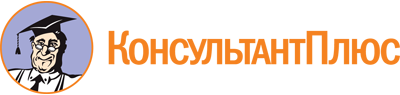 Приказ Минздрава России от 15.11.2012 N 919н
(ред. от 14.09.2018)
"Об утверждении Порядка оказания медицинской помощи взрослому населению по профилю "анестезиология и реаниматология"
(Зарегистрировано в Минюсте России 29.12.2012 N 26512)Документ предоставлен КонсультантПлюс

www.consultant.ru

Дата сохранения: 21.08.2023
 Список изменяющих документов(в ред. Приказа Минздрава России от 14.09.2018 N 625н)Список изменяющих документов(в ред. Приказа Минздрава России от 14.09.2018 N 625н)Список изменяющих документов(в ред. Приказа Минздрава России от 14.09.2018 N 625н)Nп/пНаименование должностиКоличество должностей(на 3 пациенто-места преднаркозной палаты, 3 пациенто-места палаты пробуждения, 2 пациенто-места в операционной, манипуляцнонной, диагностическом кабинете)1.Заведующий - врач анестезиолог-реаниматологпри наличии должностей врачей - анестезиологов-реаниматологов:от 3 до 7 - вместо одной должности; свыше 7 до 12 - 0,5 сверх должности; свыше 12 - 1 сверх должности2.Врач - анестезиолог-реаниматолог43.Старшая медицинская сестра14.Медицинская сестра - анестезист45.Сестра-хозяйка16.Младшая медицинская сестра по уходу за больными27.Санитар1N п/пНаименование оборудованияТребуемое количество, шт.Операционная, манипуляционная, диагностический кабинет (на 1 пациенто-место)Операционная, манипуляционная, диагностический кабинет (на 1 пациенто-место)Операционная, манипуляционная, диагностический кабинет (на 1 пациенто-место)1.Аппарат наркозный (полуоткрытый и полузакрытый контуры) с дыхательным автоматом, волюметром, монитором концентрации кислорода, углекислоты и герметичности дыхательного контура (не менее одного испарителя для испаряемых анестетиков)12.Дыхательный мешок для ручной искусственной вентиляции легких13.Монитор пациента на 5 параметров (оксиметрия, неинвазивное артериальное давление, электрокардиограмма, частота дыхания, температура)14.Набор для интубации трахеи, включая ларингеальную маску, ларингеальную маску для интубации трахеи и комбинированную трубку15.Дефибриллятор1 на Группу6.Автоматический анализатор газов крови, кисло-щелочного состояния, электролитов, глюкозы1 на Группу7.Аппарат для измерения артериального давления неинвазивным способом18.Насос инфузионный19.Насос шприцевой110.Аспиратор электрический111.Матрац термостабилизирующий112.Система централизованного снабжения медицинскими газами и вакуумом1 на ГруппуПреднаркозная палата (на 3 пациенто-места)Преднаркозная палата (на 3 пациенто-места)Преднаркозная палата (на 3 пациенто-места)13.Аппарат наркозный (полуоткрытый и полузакрытый контуры) с дыхательным автоматом, волюметром, монитором концентрации кислорода, углекислоты и герметичности дыхательного контура (не менее одного испарителя для испаряемых анестетиков)114.Аппарат искусственной вентиляции легких транспортный (CMV, SIMV, CPAP) с мониторированием дыхательного и минутного объема дыхания, давления в контуре аппарата115.Дыхательный мешок для ручной искусственной вентиляции легких316.Монитор пациента на 5 параметров (оксиметрия, неинвазивное артериальное давление, электрокардиограмма, частота дыхания, температура)317.Набор для интубации трахеи, включая ларингеальную маску, ларингеальную маску для интубации трахеи и комбинированную трубку118.Аппарат для измерения артериального давления неинвазивным способом319.Каталка пациента с мягким покрытием трехсекционная с ограждением, держателями баллона и стойки для инфузий320.Насос шприцевой321.Насос инфузионный322.Матрац термостабилизирующий323.Аспиратор электрический1Палата пробуждения (на 3 пациенто-места)Палата пробуждения (на 3 пациенто-места)Палата пробуждения (на 3 пациенто-места)24.Аппарат наркозный (полуоткрытый и полузакрытый контуры) с дыхательным автоматом, волюметром, монитором концентрации кислорода, углекислоты и герметичности дыхательного контура (не менее одного испарителя для испаряемых анестетиков)125.Аппарат искусственной вентиляции легких (CMV, SIMV, CPAP) с мониторированием дыхательного и минутного объема дыхания, давления в контуре аппарата226.Аппарат искусственной вентиляции легких транспортный (CMV, SIMV, CPAP) с мониторированием дыхательного и минутного объема дыхания, давления в контуре аппарата127.Дыхательный мешок для ручной искусственной вентиляции легких328.Монитор пациента на 5 параметров (оксиметрия, неинвазивное артериальное давление, электрокардиограмма, частота дыхания, температура)329.Набор для интубации трахеи, включая ларингеальную маску, ларингеальную маску для интубации трахеи и комбинированную трубку130.Аппарат для измерения артериального давления неинвазивным способом331.Каталка пациента с мягким покрытием трехсекционная с ограждением, держателями баллона и стойки для инфузий332.Насос шприцевой333.Насос инфузионный334.Матрац термостабилизирующий335.Аспиратор электрический1Список изменяющих документов(в ред. Приказа Минздрава России от 14.09.2018 N 625н)Nп/пНаименование должностиКоличество должностей для обеспечения круглосуточной работы1.Заведующий отделением - врач анестезиолог-реаниматолог12.Старшая медицинская сестра13.Врач клинической лабораторной диагностики4,75 для обеспечения круглосуточной работы отделения4.Медицинский технолог, медицинский лабораторный техник (фельдшер-лаборант), лаборант4,75 для обеспечения круглосуточной работы отделения5.Сестра-хозяйка1Операционная, манипуляционная, диагностический кабинет (на 1 пациенто-место)Операционная, манипуляционная, диагностический кабинет (на 1 пациенто-место)Операционная, манипуляционная, диагностический кабинет (на 1 пациенто-место)6.Врач анестезиолог-реаниматолог5,141 для дневной работы7.Медицинская сестра - анестезист7,751,5 для дневной работы8.Младшая медицинская сестра по уходу за больными4,759.Санитар4,751 на отделение для дневной работыПреднаркозная палата (на 1 пациенто-место)Преднаркозная палата (на 1 пациенто-место)Преднаркозная палата (на 1 пациенто-место)10.Врач - анестезиолог-реаниматолог5,1411.Медицинская сестра - анестезист5,1412.Младшая медицинская сестра по уходу за больными4,7513.Медицинский технолог, медицинский лабораторный техник (фельдшер-лаборант), лаборант4,7514.Санитар4,75Палата пробуждения (на 1 пациенто-место)Палата пробуждения (на 1 пациенто-место)Палата пробуждения (на 1 пациенто-место)15.Врач анестезиолог-реаниматолог5,1416.Медицинская сестра - анестезист5,1417.Младшая медицинская сестра по уходу за больными4,7518.Санитар4,75Противошоковая палата (на 1 пациенто-место)Противошоковая палата (на 1 пациенто-место)Противошоковая палата (на 1 пациенто-место)19.Врач анестезиолог-реаниматолог5,14 для обеспечения круглосуточной работы20.Медицинская сестра - анестезист7,75 для обеспечения круглосуточной работы21.Младшая медицинская сестра по уходу за больными4,75 для обеспечения круглосуточной работы22.Санитар4,75 для обеспечения круглосуточной работыN п/пНаименование оборудованияТребуемое количество, шт.Операционная, манипуляционная, диагностический кабинет (на 1 пациенто-место)Операционная, манипуляционная, диагностический кабинет (на 1 пациенто-место)Операционная, манипуляционная, диагностический кабинет (на 1 пациенто-место)1.Аппарат наркозный (полуоткрытый и полузакрытый контуры) с дыхательным автоматом, волюметром, монитором концентрации кислорода, углекислоты и герметичности дыхательного контура (не менее одного испарителя для испаряемых анестетиков)12.Аппарат наркозный (полуоткрытый, полузакрытый и закрытый контуры) с функцией анестезии ксеноном, с дыхательным автоматом, волюметром, монитором концентрации кислорода, углекислоты и герметичности дыхательного контура (не менее одного испарителя для испаряемых анестетиков)13.Дыхательный мешок для ручной искусственной вентиляции легких14.Монитор пациента на 5 параметров (оксиметрия, неинвазивное артериальное давление, электрокардиограмма, частота дыхания, температура)15.Набор для интубации трахеи, включая ларингеальную маску, ларингеальную маску для интубации трахеи и комбинированную трубку16.Дефибриллятор17.Электрокардиостимулятор18.Монитор нейро-мышечной передачи19.Автоматический анализатор газов крови, кисло-щелочного состояния, электролитов, глюкозы1на Отделение10.Аппарат для измерения артериального давления неинвазивным способом111.Насос инфузионный112.Насос шприцевой113.Аспиратор электрический114.Матрац термостабилизирующий115.Монитор глубины анестезии116.Система централизованного снабжения медицинскими газами и вакуумом1на ОтделениеПреднаркозная палата (на 3 пациенто-места)Преднаркозная палата (на 3 пациенто-места)Преднаркозная палата (на 3 пациенто-места)17.Аппарат наркозный (полуоткрытый и полузакрытый контуры) с дыхательным автоматом, волюметром, монитором концентрации кислорода, углекислоты и герметичности дыхательного контура (не менее одного испарителя для испаряемых анестетиков)118.Аппарат искусственной вентиляции легких транспортный (CMV, SIMV, CPAP) с мониторированием дыхательного и минутного объема дыхания, давления в контуре аппарата119.Дыхательный мешок для ручной искусственной вентиляции легких320.Монитор пациента на 5 параметров (оксиметрия, неинвазивное артериальное давление, электрокардиограмма, частота дыхания, температура)321.Набор для интубации трахеи, включая ларингеальную маску, ларингеальную маску для интубации трахеи и комбинированную трубку122.Аппарат для измерения артериального давления неинвазивным способом323.Каталка пациента с мягким покрытием трехсекционная с ограждением, держателями баллона и стойки для инфузий324.Насос шприцевой325.Насос инфузионный326.Матрац термостабилизирующий327.Аспиратор электрический128.Дефибриллятор129.Электрокардиостимулятор130.Портативный ультразвуковой диагностический аппарат с системой навигации для выполнения регионарной анестезии, пункции и катетеризации центральных и периферических сосудов и оценки критических состояний1Палата пробуждения (на 3 пациенто-места)Палата пробуждения (на 3 пациенто-места)Палата пробуждения (на 3 пациенто-места)31.Аппарат наркозный (полуоткрытый и полузакрытый контуры) с дыхательным автоматом, волюметром, монитором концентрации кислорода, углекислоты и герметичности дыхательного контура (не менее одного испарителя для испаряемых анестетиков)132.Аппарат искусственной вентиляции легких (CMV, SIMV, CPAP) с мониторированием дыхательного и минутного объема дыхания, давления в контуре аппарата233.Аппарат искусственной вентиляции легких транспортный (CMV, SIMV, CPAP) с мониторированием дыхательного и минутного объема дыхания, давления в контуре аппарата134.Дыхательный мешок для ручной искусственной вентиляции легких335.Монитор пациента на 5 параметров (оксиметрия, неинвазивное артериальное давление, электрокардиограмма, частота дыхания, температура)336.Набор для интубации трахеи, включая ларингеальную маску, ларингеальную маску для интубации трахеи и комбинированную трубку137.Аппарат для измерения артериального давления неинвазивным способом338.Каталка пациента с мягким покрытием трехсекционная с ограждением, держателями баллона и стойки для инфузий339.Насос шприцевой340.Насос инфузионный341.Матрац термостабилизирующий342.Аспиратор электрический1Противошоковая палата (на 1 пациенто-место)Противошоковая палата (на 1 пациенто-место)Противошоковая палата (на 1 пациенто-место)43.Аппарат наркозный (полуоткрытый, полузакрытый) с дыхательным автоматом, газовым и волюметрическим монитором и монитором концентрации ингаляционных анестетиков144.Аппарат искусственной вентиляции легких с дыхательным автоматом, газовым и волюметрическим монитором (CMV, SIMV, CPAP) с дыхательным монитором145.Аппарат искусственной вентиляции легких транспортный (CMV, SIMV, CPAP) с дыхательным монитором146.Дыхательный мешок для ручной искусственной вентиляции легких147.Монитор на пациента (Неинвазивное АД, инвазивное артериальное давление - 2 канала, электрокардиограмма, частота дыхания, температура - 2 канала, оксиметрия, капнометрия, сердечный выброс)148.Матрац термостабилизирующий149.Набор для интубации трахеи150.Набор для трудной интубации, включая ларингеальную маску, ларингеальную маску для интубации и комбинированную трубку151.Дефибриллятор152.Электрокардиостимулятор153.Аппарат для измерения артериального давления неинвазивным способом154.Каталка пациента с мягким покрытием трехсекционная с ограждением, держателями баллона и стойки для инфузий155.Насос шприцевой156.Насос инфузионный157.Портативный ультразвуковой диагностический аппарат с системой навигации для выполнения регионарной анестезии, пункции и катетеризации центральных и периферических сосудов и оценки критических состояний1на Отделение58.Автоматический анализатор газов крови, кисло-щелочного состояния, электролитов, глюкозы1Список изменяющих документов(в ред. Приказа Минздрава России от 14.09.2018 N 625н)Nп/пНаименование должностиКоличество должностей1.Заведующий отделением - врач анестезиолог-реаниматолог12.Старшая медицинская сестра13.Врач клинической лабораторной диагностики4,75 для обеспечения круглосуточной работы отделения4.Медицинский технолог, медицинский лабораторный техник (фельдшер-лаборант), лаборант4,75 для обеспечения круглосуточной работы отделения5.Сестра-хозяйка1Операционная, манипуляционная, диагностический кабинет (на 1 пациенто-место)Операционная, манипуляционная, диагностический кабинет (на 1 пациенто-место)Операционная, манипуляционная, диагностический кабинет (на 1 пациенто-место)6.Врач - анестезиолог-реаниматолог5,14 для обеспечения круглосуточной работы1 для дневной работы7.Медицинская сестра - анестезист7,75 для обеспечения круглосуточной работы1,5 для дневной работы8.Младшая медицинская сестра по уходу за больными4,75 для обеспечения круглосуточной работы9.Санитар4,75 для обеспечения круглосуточной работы;1 для дневной работыПреднаркозная палата (на 3 пациенто-места)Преднаркозная палата (на 3 пациенто-места)Преднаркозная палата (на 3 пациенто-места)10.Врач - анестезиолог-реаниматолог5,14 для обеспечения круглосуточной работы11.Медицинская сестра - анестезист5,14 для обеспечения круглосуточной работы12.Младшая медицинская сестра по уходу за больными4,75 для обеспечения круглосуточной работы13.Санитар4,75 для обеспечения круглосуточной работыПалата пробуждения (на 3 пациенто-места)Палата пробуждения (на 3 пациенто-места)Палата пробуждения (на 3 пациенто-места)14.Врач - анестезиолог-реаниматолог5,14 для обеспечения круглосуточной работы15.Медицинская сестра - анестезист7,75 для обеспечения круглосуточной работы16.Младшая медицинская сестра по уходу за больными4,75 для обеспечения круглосуточной работы17.Санитар4,75 для обеспечения круглосуточной работыПалата реанимации и интенсивной терапии (на 6 коек)Палата реанимации и интенсивной терапии (на 6 коек)Палата реанимации и интенсивной терапии (на 6 коек)18.Врач - анестезиолог-реаниматолог5,14 для обеспечения круглосуточной работы;2 на 6 коек19.Медицинская сестра - анестезист15,5 для обеспечения круглосуточной работы20.Младшая медицинская сестра по уходу за больными4,75 для обеспечения круглосуточной работы21.Санитар4,75 для обеспечения круглосуточной работыПротивошоковая палата (на 1 пациенто-место)Противошоковая палата (на 1 пациенто-место)Противошоковая палата (на 1 пациенто-место)22.Врач - анестезиолог-реаниматолог5,14 для обеспечения круглосуточной работы23.Медицинская сестра - анестезист7,75 для обеспечения круглосуточной работы24.Младшая медицинская сестра по уходу за больными4,75 для обеспечения круглосуточной работы25.Санитар4,75 для обеспечения круглосуточной работыСписок изменяющих документов(в ред. Приказа Минздрава России от 14.09.2018 N 625н)N п/пНаименование оборудованияТребуемое количество, шт.Операционная, манипуляционная, диагностический кабинет (на 1 пациенто-место)Операционная, манипуляционная, диагностический кабинет (на 1 пациенто-место)Операционная, манипуляционная, диагностический кабинет (на 1 пациенто-место)1.Аппарат наркозный (полуоткрытый и полузакрытый контуры) с дыхательным автоматом, волюметром, монитором концентрации кислорода, углекислоты и герметичности дыхательного контура (не менее одного испарителя для испаряемых анестетиков)12.Аппарат наркозный (полуоткрытый, полузакрытый и закрытый контуры) с функцией анестезии ксеноном, с дыхательным автоматом, волюметром, монитором концентрации кислорода, углекислоты и герметичности дыхательного контура (не менее одного испарителя для испаряемых анестетиков)13.Дыхательный мешок для ручной искусственной вентиляции легких14.Монитор пациента на 5 параметров (оксиметрия, неинвазивное артериальное давление, электрокардиограмма, частота дыхания, температура)15.Набор для интубации трахеи, включая ларингеальную маску, ларингеальную маску для интубации трахеи и комбинированную трубку16.Дефибриллятор17.Электрокардиостимулятор18.Монитор нейро-мышечной передачи19.Автоматический анализатор газов крови, кисло-щелочного состояния, электролитов, глюкозы110.Аппарат для измерения артериального давления неинвазивным способом111.Насос инфузионный112.Насос шприцевой113.Аспиратор электрический114.Матрац термостабилизирующий115.Монитор глубины анестезии116.Система централизованного снабжения медицинскими газами и вакуумом1на ОтделениеПреднаркозная палата (на 3 пациенто-места)Преднаркозная палата (на 3 пациенто-места)Преднаркозная палата (на 3 пациенто-места)17.Аппарат наркозный (полуоткрытый и полузакрытый контуры) с дыхательным автоматом, волюметром, монитором концентрации кислорода, углекислоты и герметичности дыхательного контура (не менее одного испарителя для испаряемых анестетиков)118.Аппарат искусственной вентиляции легких транспортный (CMV, SIMV, CPAP) с мониторированием дыхательного и минутного объема дыхания, давления в контуре аппарата119.Дыхательный мешок для ручной искусственной вентиляции легких320.Монитор пациента на 5 параметров (оксиметрия, неинвазивное артериальное давление, электрокардиограмма, частота дыхания, температура)321.Набор для интубации трахеи, включая ларингеальную маску, ларингеальную маску для интубации трахеи и комбинированную трубку122.Аппарат для измерения артериального давления неинвазивным способом323.Каталка пациента с мягким покрытием трехсекционная с ограждением, держателями баллона и стойки для инфузий324.Насос шприцевой325.Насос инфузионный326.Матрац термостабилизирующий327.Аспиратор электрический128.Дефибриллятор129.Электрокардиостимулятор130.Портативный ультразвуковой диагностический аппарат с системой навигации для выполнения регионарной анестезии, пункции и катетеризации центральных и периферических сосудов и оценки критических состояний1Палата пробуждения (на 3 пациенто-места)Палата пробуждения (на 3 пациенто-места)Палата пробуждения (на 3 пациенто-места)31.Аппарат наркозный (полуоткрытый и полузакрытый контуры) с дыхательным автоматом, волюметром, монитором концентрации кислорода, углекислоты и герметичности дыхательного контура (не менее одного испарителя для испаряемых анестетиков)132.Аппарат искусственной вентиляции легких (CMV, SIMV, CPAP) с мониторированием дыхательного и минутного объема дыхания, давления в контуре аппарата233.Аппарат искусственной вентиляции легких транспортный (CMV, SIMV, CPAP) с мониторированием дыхательного и минутного объема дыхания, давления в контуре аппарата134.Дыхательный мешок для ручной искусственной вентиляции легких335.Монитор пациента на 5 параметров (оксиметрия, неинвазивное артериальное давление, электрокардиограмма, частота дыхания, температура)336.Набор для интубации трахеи, включая ларингеальную маску, ларингеальную маску для интубации трахеи и комбинированную трубку137.Аппарат для измерения артериального давления неинвазивным способом338.Каталка пациента с мягким покрытием трехсекционная с ограждением, держателями баллона и стойки для инфузий339.Насос шприцевой340.Насос инфузионный341.Матрац термостабилизирующий342.Аспиратор электрический1Палата реанимации и интенсивной терапии (на 6 коек)Палата реанимации и интенсивной терапии (на 6 коек)Палата реанимации и интенсивной терапии (на 6 коек)43.Аппарат искусственной вентиляции легких с увлажнителем и монитором параметров дыхания, функцией неинвазивной искусственной вентиляции легких744.Аппарат искусственной вентиляции легких транспортный (CMY, SIMV, CPAP)245.Дыхательный мешок для ручной искусственной вентиляции легких346.Монитор пациента (оксиметрия, неинвазивное артериальное давление, электрокардиограмма, частота дыхания, температура)347.Монитор пациента (неинвазивное артериальное давление, инвазивное артериальное давление - 2 канала, электрокардиограмма, частота дыхания, температура - 2 канала, оксиметрия, капнометрия, сердечный выброс)348.Центральный пульт монитора149.Электрокардиостимулятор250.Шприцевой насос1251.Инфузионный насос1252.Насос для зондового питания653.Набор для интубации трахеи154.Набор для трудной интубации, включая ларингеальную маску, ларингеальную маску для интубации трахеи и комбинированную трубку155.Дефибриллятор156.Матрац термостабилизирующий357.Матрац противопролежневый658.Автоматический анализатор газов крови, кисло-щелочного состояния, электролитов, глюкозы, осмолярности1на Отделение59.Тромбоэластограф1на Отделение60.Утратил силу. - Приказ Минздрава России от 14.09.2018 N 625нУтратил силу. - Приказ Минздрава России от 14.09.2018 N 625н61.Дефибриллятор162.Электрокардиограф163.Транспортируемый рентгеновский аппарат164.Портативный ультразвуковой диагностический аппарат с системой навигации для выполнения регионарной анестезии, пункции и катетеризации центральных и периферических сосудов и оценки критических состояний165.Кровать трехсекционная с ограждением666.Кровать-весы167.Каталка транспортная с мягким покрытием168.Устройство для перекладывания больных169.Тумбочка прикроватная670.Компьютерное рабочее место371.Электроэнцефалограф 8-канальный172.Аппарат для пневмокомпрессорной профилактики тромбоэмболических осложнений и лимфостаза1Противошоковая палата (на 1 пациенто-место)Противошоковая палата (на 1 пациенто-место)Противошоковая палата (на 1 пациенто-место)73.Аппарат наркозный (полуоткрытый, полузакрытый) с дыхательным автоматом, газовым и волюметрическим монитором и монитором концентрации ингаляционных анестетиков174.Аппарат искусственной вентиляции легких с дыхательным автоматом, газовым и волюметрическим монитором (CMV, SIMV, CPAP) с дыхательным монитором175.Аппарат искусственной вентиляции легких транспортный (CMV, SIMV, CPAP) с дыхательным монитором176.Дыхательный мешок для ручной искусственной вентиляции легких177.Монитор на пациента (неинвазивное АД, инвазивное артериальное давление - 2 канала, электрокардиограмма, частота дыхания, температура - 2 канала, оксиметрия, капнометрия, сердечный выброс)178.Матрац термостабилизирующий179.Набор для интубации трахеи180.Набор для трудной интубации, включая ларингеальную маску, ларингеальную маску для интубации и комбинированную трубку181.Дефибриллятор182.Электрокардиостимулятор183.Аппарат для измерения артериального давления неинвазивным способом184.Каталка пациента с мягким покрытием трехсекционная с ограждением, держателями баллона и стойки для инфузий185.Насос шприцевой186.Насос инфузионный187.Портативный ультразвуковой диагностический аппарат с системой навигации для выполнения регионарной анестезии, пункции и катетеризации центральных и периферических сосудов и оценки критических состояний1на Отделение88.Автоматический анализатор газов крови, кисло-щелочного состояния, электролитов, глюкозы1Список изменяющих документов(в ред. Приказа Минздрава России от 14.09.2018 N 625н)Nп/пНаименование должностиКоличество должностей1.Заведующий отделением - врач - анестезиолог-реаниматолог12.Старшая медицинская сестра13.Сестра-хозяйка14.Врач клинической лабораторной диагностики4,75 для обеспечения круглосуточной работы отделения5.Медицинский технолог, медицинский лабораторный техник (фельдшер-лаборант), лаборант4,75 для обеспечения круглосуточной работы отделенияПалата реанимации и интенсивной терапии (на 6 коек)Палата реанимации и интенсивной терапии (на 6 коек)Палата реанимации и интенсивной терапии (на 6 коек)6Врач - анестезиолог-реаниматолог5,14 для обеспечения круглосуточной работы;2 на 6 коек7.Медицинская сестра - анестезист15,5 для обеспечения круглосуточной работы8.Младшая медицинская сестра по уходу за больными4,75 для обеспечения круглосуточной работы9.Санитар4,75 для обеспечения круглосуточной работыПротивошоковая палата (на 1 пациенто-место)Противошоковая палата (на 1 пациенто-место)Противошоковая палата (на 1 пациенто-место)10.Врач - анестезиолог-реаниматолог5,14 для обеспечения круглосуточной работы11.Медицинская сестра - анестезист7,75 для обеспечения круглосуточной работы12.Младшая медицинская сестра по уходу за больными4,75 для обеспечения круглосуточной работы13.Санитар4,75 для обеспечения круглосуточной работыСписок изменяющих документов(в ред. Приказа Минздрава России от 14.09.2018 N 625н)N п/пНаименование оборудованияТребуемое количество, шт.Палата реанимации и интенсивной терапии (на 6 коек)Палата реанимации и интенсивной терапии (на 6 коек)Палата реанимации и интенсивной терапии (на 6 коек)1.Аппарат искусственной вентиляции легких с увлажнителем и монитором параметров дыхания, функцией неинвазивной искусственной вентиляции легких72.Аппарат искусственной вентиляции легких транспортный (CMY, SIMV, CPAP, BIPAP)23.Дыхательный мешок для ручной искусственной вентиляции легких34.Монитор пациента (оксиметрия, неинвазивное артериальное давление, электрокардиограмма, частота дыхания, температура)35.Монитор на пациента (неинвазивное артериальное давление, инвазивное артериальное давление - 2 канала, электрокардиограмма, частота дыхания, температура - 2 канала, оксиметрия, капнометрия, сердечный выброс)36.Центральный пульт монитора17.Электрокардиостимулятор28.Шприцевой насос129.Инфузионный насос1210.Насос для зондового питания611.Набор для интубации трахеи112.Набор для трудной интубации, включая ларингеальную маску, ларингеальную маску для интубации трахеи и комбинированную трубку113.Дефибриллятор114.Матрац термостабилизирующий315.Матрац противопролежневый616.Автоматический анализатор газов крови, кисло-щелочного состояния, электролитов, глюкозы, осмолярности1на Отделение17.Тромбоэластограф1на Отделение18.Утратил силу. - Приказ Минздрава России от 14.09.2018 N 625нУтратил силу. - Приказ Минздрава России от 14.09.2018 N 625н19.Дефибриллятор120.Электрокардиограф121.Транспортируемый рентгеновский аппарат122.Портативный ультразвуковой диагностический аппарат с системой навигации для выполнения регионарной анестезии, пункции и катетеризации центральных и периферических сосудов и оценки критических состояний123.Кровать трехсекционная с ограждением624.Кровать-весы125.Каталка транспортная с мягким покрытием126.Устройство для перекладывания больных127.Тумбочка прикроватная628.Компьютерное рабочее место329.Электроэнцефалограф 8-канальный130.Аппарат для пневмокомпрессорной профилактики тромбоэмболических осложнений и лимфостаза131.Система централизованного снабжения медицинскими газами и вакуумом1на ОтделениеПротивошоковая палата (на 1 пациенто-место)Противошоковая палата (на 1 пациенто-место)Противошоковая палата (на 1 пациенто-место)32.Аппарат наркозный (полуоткрытый, полузакрытый) с дыхательным автоматом, газовым и волюметрическим монитором и монитором концентрации ингаляционных анестетиков133.Аппарат искусственной вентиляции легких с дыхательным автоматом, газовым и волюметрическим монитором (CMV, SIMV, CPAP) с дыхательным монитором134.Аппарат искусственной вентиляции легких транспортный (CMV, SIMV, CPAP) с дыхательным монитором135.Дыхательный мешок для ручной искусственной вентиляции легких136.Монитор на пациента (неинвазивное артериальное давление, инвазивное артериальное давление - 2 канала, электрокардиограмма, частота дыхания, температура - 2 канала, оксиметрия, капнометрия, сердечный выброс)137.Матрац термостабилизирующий138.Набор для интубации трахеи139.Набор для трудной интубации, включая ларингеальную маску, ларингеальную маску для интубации и комбинированную трубку140.Дефибриллятор141.Электрокардиостимулятор142.Аппарат для измерения артериального давления неинвазивным способом143.Каталка пациента с мягким покрытием трехсекционная с ограждением, держателями баллона и стойки для инфузий144.Насос шприцевой145.Насос инфузионный146.Портативный ультразвуковой диагностический аппарат с системой навигации для выполнения регионарной анестезии, пункции и катетеризации центральных и периферических сосудов и оценки критических состояний147.Автоматический анализатор газов крови, кисло-щелочного состояния, электролитов, глюкозы1Список изменяющих документов(в ред. Приказа Минздрава России от 14.09.2018 N 625н)N п/пНаименование должностиКоличество должностей1.Руководитель Центра анестезиологии и реаниматологии - врач анестезиолог-реаниматолог12.Врач - анестезиолог-реаниматолог5.143.Медицинская сестра - анестезист5,14 - для обеспечения работы аппаратов для экстракорпорального кровообращения, экстракорпоральной оксигенации, экстракорпоральной детоксикации и заместительной почечной терапии и аппарата для интраоперационного сбора крови и сепарации форменных элементов.5,14 - для обработки и стерилизации анестезиолого - реанимационного оборудования4.Лаборант4,755.Врач функциональной диагностики4,756Медицинская сестра функциональной диагностики4,75Nп/пНаименование оборудованияТребуемое количество (шт.)1.Монитор глубины анестезии1 на 2 хирургических стола2Монитор глубины нейро-мышечного блока1 на 2 хирургических стола3.Аппарат для интраоперационного сбора крови и сепарации форменных элементов <*>1 на 3 хирургических стола4.Аппараты для экстракорпорального искусственного кровообращения (при наличии отделения кардиохирургии) <*>15.Аппарат для контрпульсации16.Аппарат экстракорпоральной оксигенации <*>17.Аппарат экстракорпоральной детоксикации и заместительной почечной терапии <*>18.Аппарат для заместительной печеночной терапии <*>19.Аппарат высокочастотной искусственной вентиляции легких1 на 6 коек10.Аппарат для неинвазивной искусственной вентиляции легких1 на 6 коек11.Нейростимулятор для индикации нервного ствола при блокадах1 на 2 хирургических стола12.Стойка инфузионная (3 прицевых насоса, 3 инфузионных насоса)1 на операционный блок и 1 на 6 коек13.Инвазивный геодинамический монитор1 на 6 коек14.Неинвазивный гемодинамический монитор1 на 6 коекСписок изменяющих документов(введены Приказом Минздрава России от 14.09.2018 N 625н)Список изменяющих документов(введены Приказом Минздрава России от 14.09.2018 N 625н)N п/пНаименование должностиКоличество должностей1.Руководитель дистанционного консультативного центра анестезиологии-реаниматологии - врач-анестезиолог-реаниматолог12.Врач-анестезиолог-реаниматолог5,143.Фельдшер или медицинская сестра5,25Список изменяющих документов(введен Приказом Минздрава России от 14.09.2018 N 625н)N п/пНаименование оборудованияТребуемое количество, шт.1.Персональная электронная вычислительная машина (системный блок, монитор, клавиатура, мышь, установленное программное обеспечение, позволяющее осуществить запись разговоров с абонентами и определение абонентского номера пользовательского оборудования вызывающего абонента, обеспечить защиту персональных данных, возможность телемедицинской передачи данных по защищенным каналам связи)1 на фельдшера (медицинскую сестру)2.Головная беспроводная гарнитура для связи1 на фельдшера (медицинскую сестру)3.Телефон1 на фельдшера (медицинскую сестру)4.Многофункциональное устройство с функциями копирования, печати, сканированияне менее 15.Сервер16.Офисное креслопо числу рабочих мест7.Компьютерный столпо числу рабочих мест